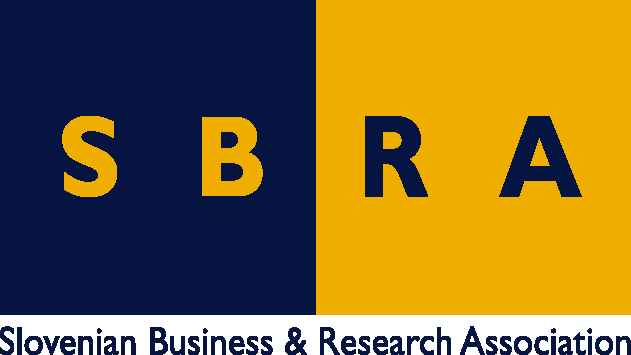 Slovensko gospodarsko in raziskovalno združenje, Bruselj	Občasna informacija članom 136 – 202113. september  2021V veljavo je stopila nova uredba za nadzor nad trgovino z blagom z dvojno raboV veljavo je stopila uredba o nadzoru izvoza, ki zaostruje nadzor nad trgovino z blagom z dvojno rabo, to je civilno blago in tehnologije, ki bi se lahko uporabili tudi za vojaške ali varnostne namene. Novi okvir omogoča EU, da lahko sprejme ukrepe za združevanje strokovnega znanja in reševanje posebnih izzivov, zlasti glede kibernetskega nadzora, v zvezi s katerim trenutno pripravljajo smernice, pa tudi glede nastajajočih tehnologij z dvojno rabo, kot je napredno računalništvo.Ker je učinkovitost nadzora odvisna od sodelovanja glavnih tehnoloških proizvajalcev, uredba zagotavlja tudi pravno podlago za ukrepanje EU na multilateralni, plurilateralni in bilateralni ravni ter nadgrajuje obstoječi večstranski okvir nadzora izvoza, in sicer Wassenaarski sporazum, ki je podlaga za številne omejitve, ki jih uredba nalaga na ravni EU.Predvidena je tudi vzpostavitev nove platforme EU za elektronsko izdajanje dovoljenj, ki jo pilotno že izvajajo v štirih državah članicah EU.Koristne informacije:Uredba:https://eur-lex.europa.eu/legal-content/SL/TXT/PDF/?uri=OJ:L:2021:206:FULL&from=ENSpletna stran z informacijami o nadzoru trgovine z blagom z dvojno rabo:https://ec.europa.eu/trade/import-and-export-rules/export-from-eu/dual-use-controls/Pripravila:Darja Kocbek 